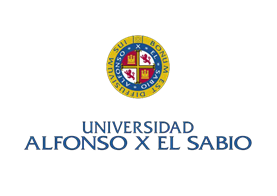 GRADO EN INGENIERÍA MECÁNICACompetencias BásicasEn cumplimiento del Real Decreto 861/2010, de 2 de julio, por el que se modifica el Real Decreto 1393/2007, de 29 de octubre, por el que se establece la ordenación de las enseñanzas universitarias oficiales, y particularmente del artículo 3 del Anexo I del citado Real Decreto, se garantizarán como mínimo las siguientes competencias básicas:Competencias GeneralesAsimismo, en cumplimiento de la Orden Ministerial CIN/351/2009 de 09 de febrero, que precisa los contenidos del anexo I del citado Real Decreto 1393/2007 de acuerdo con lo previsto en su artículo 2.9, y teniendo en cuenta los principios del artículo 3.5 del citado Real Decreto 1393/2007, los estudiantes adquirirán las siguientes competenciasCompetencias TransversalesCompetencias Específicas CB1Que los estudiantes hayan demostrado poseer y comprender conocimientos en un área de estudio que parte de la base de la educación secundaria general, y se suele encontrar a un nivel que, si bien se apoya en libros de texto avanzados, incluye también algunos aspectos que implican conocimientos procedentes de la vanguardia de su campo de estudio.CB2Que los estudiantes sepan aplicar sus conocimientos a su trabajo o vocación de una forma profesional y posean las competencias que suelen demostrarse por medio de la elaboración y defensa de argumentos y la resolución de problemas dentro de su área de estudio.CB3Que los estudiantes tengan la capacidad de reunir e interpretar datos relevantes (normalmente dentro de su área de estudio) para emitir juicios que incluyan una reflexión sobre temas relevantes de índole social, científica o ética.CB4Que los estudiantes puedan transmitir información, ideas, problemas y soluciones a un público tanto especializado como no especializado.CB5Que los estudiantes hayan desarrollado aquellas habilidades de aprendizaje necesarias para emprender estudios posteriores con un alto grado de autonomía.CG1Capacidad para la redacción, firma y desarrollo de proyectos en el ámbito tecnológico mecánico de la ingeniería industrial, que tengan por objeto, de acuerdo con los conocimientos adquiridos según lo establecido en el apartado 5 de esta orden, la construcción, reforma, reparación, conservación, demolición, fabricación, instalación, montaje o explotación de: estructuras, equipos mecánicos, instalaciones energéticas, instalaciones eléctricas y electrónicas, instalaciones y plantas industriales y procesos de fabricación y automatización.CG2Capacidad para la dirección de las actividades objeto de los proyectos de ingeniería descritos en el epígrafe anterior.CG3Conocimiento en materias básicas y tecnológicas, que le capacite para el aprendizaje de nuevos métodos y teorías, y les dote de versatilidad para adaptarse a nuevas situaciones.CG4Capacidad de resolver problemas con iniciativa, toma de decisiones, creatividad, razonamiento crítico y de comunicar y transmitir conocimientos, habilidades y destrezas en el campo de la Ingeniería Industrial.CG5Conocimientos para la realización de mediciones, cálculos, valoraciones, tasaciones, peritaciones, estudios, informes, planes de labores y otros trabajos análogos.CG6Capacidad para el manejo de especificaciones, reglamentos y normas de obligado cumplimiento.CG7Capacidad de analizar y valorar el impacto social y medioambiental de las soluciones técnicas.CG8Capacidad de organización y planificación en el ámbito de la empresa, y otras instituciones y organizaciones.CG9Capacidad de trabajar en un entorno multilingüe y multidisciplinar.CG10Conocimiento, comprensión y capacidad para aplicar la legislación necesaria en el ejercicio de la profesión de Ingeniero Técnico Industrial.CG11Capacidad para aplicar los principios y métodos de la calidad.CT01Analizar las estrategias verbales que se emplean en los intercambios comunicativos.CT02Análisis de conflictos y su resolución, mediante el empleo de procesos de negociación y el empleo de estrategias de cortesía verbal y argumentación.CT03Conocimiento necesario y suficiente la lengua inglesa para comunicar y comprender. Desarrollo de la comprensión lectora y auditiva, así como de la expresión oral y escrita.CT04Conocer y dominar conceptos básicos de informática de usuario, utilizando eficientemente las aplicaciones ofimáticas más habituales.CT05Capacidad para hacer uso eficiente software de hoja de cálculo para efectuar cálculos y análisis de datos en ámbito de la ingeniería.CT06Capacidad para gestionar grupos humanos, enfrentarse a los conflictos dentro de las organizaciones y liderar equipos multidisciplinares organizando el trabajo en el seno de estos.CT07Adquirir iniciativa emprendedora y conocer las bases de la creación de empresas.CE1Capacidad para la resolución de los problemas matemáticos que puedan platearse en ingeniería. Aptitud para aplicar los conocimientos sobre: álgebra lineal, geometría, geometría diferencial, cálculo diferencial e integral, ecuaciones diferenciales y en derivadas parciales, métodos numéricos, algorítmica numérica, estadística y optimización.CE2Comprensión y dominio de los conceptos básicos sobre las leyes generales de la mecánica, termodinámica, campos y ondas y electromagnetismo y su aplicación para la resolución de problemas propios de la ingeniería.CE3Conocimientos básicos sobre el uso y programación de los ordenadores, sistemas operativos, bases de datos y programas informáticos con aplicación en ingeniería.  Concebir, llevar a cabo y mantener proyectos informáticos que apliquen las técnicas actuales de la ingeniería de la programación.CE4Capacidad para comprender y aplicar los principios de conocimientos básicos de la química general, química orgánica e inorgánica y sus aplicaciones en la ingeniería.CE5Capacidad de visión espacial y conocimiento de las técnicas de representación gráfica, tanto por métodos tradicionales de geometría métrica y geometría descriptiva, como mediante las aplicaciones de diseño asistido por ordenador.CE6Conocimiento adecuado del concepto de empresa, marco institucional y jurídico de la empresa. Organización y gestión de empresas. CE7Capacidad para aplicar los principios fundamentales del tratamiento masivo de datos en el ámbito de la ingeniería mecánica.CE8Capacidad para valorar e identificar las oportunidades que la innovación permanente ofrece en el ámbito de la ingeniería mecánica y asumir la necesidad de la misma.CE9Conocimientos de termodinámica aplicada y transmisión de calor. Principios básicos y su aplicación a la resolución de problemas de ingeniería.CE10Conocimientos de los principios básicos de la mecánica de fluidos y su aplicación a la resolución de problemas en el campo de la ingeniería. Cálculo de tuberías, canales y sistemas de fluidos.CE11Conocimientos de los fundamentos de ciencia, tecnología y química de materiales. Comprender la relación entre la microestructura, la síntesis o procesado y las propiedades de los materiales.CE12Conocimiento y utilización de los principios de teoría de circuitos y máquinas eléctricas.CE13Conocimientos de los fundamentos de la electrónica.CE14Conocimientos sobre los fundamentos de automatismos y métodos de control.CE15Conocimiento de los principios de teoría de máquinas y mecanismos.CE17Conocimientos básicos de los sistemas de producción y fabricación.CE18Conocimientos básicos y aplicación de tecnologías medioambientales y sostenibilidad.CE19Conocimientos aplicados de organización de empresas.CE20Conocimientos y capacidades para organizar y gestionar proyectos. Conocer la estructura organizativa y las funciones de una oficina de proyectos.CE21Conocimientos y capacidades para aplicar las técnicas de ingeniería gráfica.CE22Conocimientos y capacidades para el cálculo, diseño y ensayo de máquinas.CE23Conocimientos aplicados de ingeniería térmica.CE24Conocimientos y capacidades para aplicar los fundamentos de la elasticidad y resistencia de materiales al comportamiento de sólidos reales.CE25Conocimientos y capacidad para el cálculo y diseño de estructuras y construcciones industriales.CE26Conocimiento aplicado de los fundamentos de los sistemas y máquinas fluidomecánicas.CE27Conocimientos y capacidades para la aplicación de la ingeniería de materiales.CE28Conocimiento aplicado de sistemas y procesos de fabricación, metrología y control de calidad.CE29Ejercicio original a realizar individualmente y presentar y defender ante un tribunal universitario, consistente en un proyecto en el ámbito de las tecnologías específicas de la Ingeniería Industrial (Mecánica) de naturaleza profesional en el que se sinteticen e integren las competencias adquiridas en las enseñanzas.CE30Conocimiento de los procesos y estrategias de digitalización de la industria, sus causas, consecuencias, ventajas e inconvenientes.CE31Conocimiento de las últimas tecnologías de aplicación en ámbito de la ingeniería mecánica y su impacto en el diseño y gestión de los productos y procesos industriales.CE32Conocimiento sobre la protección de datos y la seguridad informática y sus implicaciones en el ámbito de la ingeniería industrial.CE33Conocimientos básicos sobre PLM y Lean Thinking en entornos industriales conectados.CE34Conocimiento básico de las metodologías Agile y sus aplicaciones en el ámbito de la ingeniería industrial.